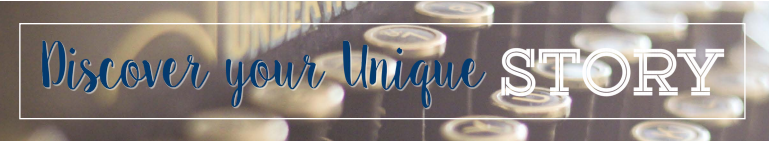 Growth Group Discussion Guide Session # 1- This is Your S.T.O.R.Y. Pastor Bob MitchellOpening: What is your favorite story? Why? Open in prayer and then watch the video together Pastor said, “A story is made up of different parts right? There are characters, the plot and the setting, also there’s always some sort of conflict, and finally the resolution. All of those elements are important. In the same way, you are made up of different elements and parts. You are not just a one-dimensional character, but there is a weaving together of so much to make you the unique person that God created. When you hear the word story, what comes to mind?Please Read Psalm 145:7. What is the purpose of this S.T.O.R.Y. series? What are you hoping to get out of this series? Digging Deeper: (After Video discussion) Please read Jeremiah 29:11-14. 1. What do these verses say about your life? 2. How are we to discover God’s story for our life? 3. What section of the acronym S.T.O.R.Y. (S= Spiritual Gifts, T= Temperament, O= Opportunities, R=Resources and Relationships, Y= Yearnings) most excites you? Why? What section are you a little hesitant about? 4. Pastor Bob says that one resource that we have been given is our time. How would you measure the amount of discretionary time you have? Treading Water - (Barely any, just trying to survive) The Butterfly - (working a lot, lots of energy expended, very little time available) The Freestyle - (lots of work but some time to stop and look around and help others.) The Backstroke - (lots of time to look around and help others.) 5. Please read 1 Thessalonians 5:11. How can your group help you discover your S.T.O.R.Y.? Closing: Please take some time to spend in prayer dedicating yourself and this series to the Lord in prayer asking him to help you discover or affirm your unique S.T.O.R.Y. Share any prayer requests and spend some time in prayer.